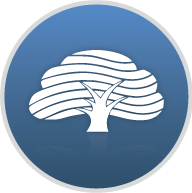 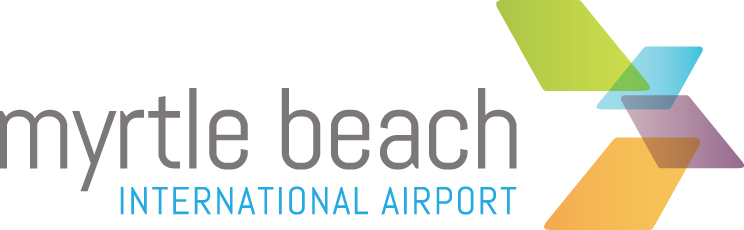 		APPLICATION FOR AIRPORT I.D. BADGECITIZENSHIP AND SOCIAL SECURITY RELEASEAIRPORT CATEGORY:      I“The information I have provided is true, complete, and correct to the best of my knowledge and belief and is provided in good faith.  I understand that a knowing and willful false statement can be punished by fine or imprisonment or both.  (See Section 1001 of Title 18 of the United States Code)”*”I authorize the Social Security Administration to release my Social Security Number and full name to the Transportation Security Administration, Office of  Intelligence and Analysis (OIA), Attention: Aviation Programs (TSA-10)/Aviation Worker Program, 601 South 12th Street, Arlington, VA 20598.”“I am the individual to whom the information applies and want this information released to verify that my SSN is correct.  I know that if I make any representation that I know is false to obtain information from Social Security records, I could be punished by a fine or imprisonment or both.”PRIVACY ACT NOTICEThe Privacy Act of 19745 U.S.C. 552a(e)(3)Authority:  6 U.S.C. § 1140, 46 U.S.C. § 70105; 49 U.S.C.  §§ 106,114, 5103a, 40103(b)(3), 40113, 44903, 44935-44936,44939, and 46105; the Implementing Recommendations of the 9/11 Commission Act of 2007, § 1520 (121 Stat. 444, Public Law 110-52, August 3, 2007); and Executive Order 9397, as amended.Purpose:  The Department of Homeland Security (DHS) will use the biographic information to conduct a security threat assessment. Your fingerprints and associated information will be provided to the Federal Bureau of Investigation (FBI) for the purpose of comparing your fingerprints to other fingerprints in the FBI’s Next Generation Identification (NGI) system or its successor systems including civil, criminal, and latent fingerprint repositories. The FBI may retain your fingerprints and associated information in NGI after the completion of this application and, while retained, your fingerprints may continue to be compared against other fingerprints submitted to or retained by NGI. DHS will also transmit your fingerprints for enrollment into the US-VISIT Automated Biometrics Identification System (IDENT).  If you provide your Social Security Number (SSN), DHS may provide your name and SSN to the Social Security Administration (SSA) to compare that information against SSA records to ensure the validity of the information. Routine Uses:  In addition to those disclosures generally permitted under 5 U.S.C. 522a(b) of the Privacy Act, all or a portion of the records or information contained in this system may be disclosed outside DHS as a routine use pursuant to 5 U.S.C. 522a(b)(3) including with third parties during the course of a security threat assessment, employment investigation, or adjudication of a waiver or appeal request to the extent necessary to obtain information pertinent to the assessment, investigation, or adjudication of your application or in accordance with the routine uses identified in the TSA system of records notice (SORN) DHS/TSA 002, Transportation Security Threat Assessment System. For as long as your fingerprints and associated information are retained in NGI, your information may be disclosed pursuant to your consent or without your consent as permitted by the Privacy Act of 1974 and all applicable Routine Uses as may be published at any time in the Federal Register, including the Routine Uses for the NGI system and the FBI’s Blanket Routine Uses. Disclosure:  Furnishing this information (including your SSN) is voluntary; however, if you do not provide your SSN or any other information requested, DHS may be unable to complete your application for a security threat assessment.LIST OF DISQUALIFYING CRIMINAL OFFEFNSESThe Transportation Security Administration TSAR Part 1542 requires that all individuals who apply for unescorted access to an airport’s Secured Area undergo a fingerprint-based Criminal History Records Check (CHRC) that does not disclose a disqualifying criminal offense.  An individual has a disqualifying criminal offense if the individual has been convicted, or found guilty by reason of insanity, any of the crimes listed below in the past 10 years. 1.  Forgery of certificates, false making of aircraft, and other          20.  Unlawful possession, use, sale, distribution or     aircraft registration violations                                                               manufacture of an explosive or weapon 2.  Interference with air navigation                                                    21.  Extortion 3.  Improper transportation of a hazardous material                          22.  Armed or felony unarmed robbery 4.  Aircraft piracy                                                                               23.  Distribution of, or intent to distribute, a controlled 5.  Interference with flight crew members or flight attendants                 substance 6.  Commission of certain crimes aboard aircraft in flight                24.  Felony arson         7.  Carrying a weapon or explosive aboard an aircraft                      25.  Felony involving a threat 8.  Conveying false information and threats                                      26.  Felony involving: 9.  Aircraft piracy outside the special aircraft jurisdiction of                    a.  Willful destruction of property;      the United States                                                                                   b.  Importation or manufacture of a controlled substance10. Lighting violations involving transporting controlled substances        c.  Burglary;                                                                                                           11. Unlawful entry into an aircraft or airport area that serves                    d.  Theft;       air carriers or foreign air carriers contrary to established                    e.  Dishonesty, fraud, or misrepresentation;        security requirements                                                                           f . Possession or distribution of stolen property;12.  Destruction of an aircraft or aircraft facility                                        g. Aggravated assault;13.  Murder                                                                                                  h.   Bribery; or14.  Assault with intent to murder                                                                i.  Illegal possession of a controlled substance15.  Espionage                                                                                                  punishable by a maximum term of more than 116.  Sedition                                                                                                     year.17.  Kidnapping or hostage taking                                                       27.  Violence at international airports;18.  Treason                                                                                          28.  Conspiracy or attempt to commit any of the 19.  Rape or aggravated sexual abuse                                                          aforementioned actsI, the undersigned, do not have any of the above disqualifying offenses and I understand that any individual who has been convicted or found not guilty by reason of insanity of the crimes listed above within the previous ten years is legally prohibited from unescorted SIDA access.I understand that Federal regulations under 49 CFR 1542.209 imposes a continuing obligation for me to disclose to the Myrtle Beach International Airport within 24 hours if I am convicted of any disqualifying criminal offenses that occurs while I have unescorted access authority.The information I have provided on this application is true, complete, and correct to the best of my knowledge and belief and is provided in good faith.  I understand that a knowing and willful false statement on this application can be punished by fine or imprisonment or both  (See section 1001 of Title 18 United States Code.)CRIMINAL HISTORY RECORDS CHECK (CHRC)In accordance with the Federal Aviation Administration TSAR Part 1542.209, a copy of the criminal record received from the FBI will be provided to an individual only if requested in writing.  The Airport Security Coordinator will address any questions concerning the results of the criminal history records check (CHRC).If an individual receives notice that a disqualifying crime was returned from their FBI criminal history records check, and the individual questions the validity of the criminal record, the individual must notify the Myrtle Beach International Airport within 30 days in writing of his or her intent to correct any information he or she believes to be inaccurate.  If no notification is received from the individual, Myrtle Beach International Airport may make the final determination to deny unescorted access authority.SECURITY VIOLATIONSI understand penalties associated with a security violation are dependent upon the severity of the violation, but as a minimum will result in:1st Offense:  	1. Airport Badge privileges will be suspended until the immediate supervisor and the individual meet                                with an Airport Security Officer.  Badge privileges will be restored after the meeting, however the                               Individual will be required to attend the next scheduled SIDA class.2nd Offense:	1. Airport Badge privileges will be suspended until the immediate supervisor and the individual meet                                                      with an Airport Security Officer AND attends the next scheduled SIDA class with the ndividual’s immediate Supervisor.       3rd Offense:     1. Airport Badge privileges will be suspended and may be permanently revoked.1st Offense:  Narrative-Explain the circumstances leading to the violation:____________________________________________________________________________________________________________________________________________________________________________Date of re-training: ________________________ Retrained by:____________________________________________________2nd Offense:  Narrative-Explain the circumstances leading to the violation:__________________________________________________________________________________________________________________________________________________________________________________________________________________Suspension Date: _______________________ Date of re-training:____________________Retrained by: ____________________________________________________Reactivation date: _____________Supervisor’s Signature ______________________________Badge Holder’s Signature________________________________3rd Offense:  Narrative-Explain the circumstances leading to the violation:_____________________________________________________________________________________________________________________________________________________________________________________________Suspension Date: ____________________Application for Airport I.D.  BadgePer SD 1542-04-08J Airport I.D. badges must be renewal at least once every two (2) years.  If the Airport I.D. badge renewal process is not completed within the timeframe allotted and the individual badge expires then the airport is required to “obtain the employee’s signature on the application.”  To fulfil this requirement, Myrtle Beach International Airport will utilize this supplemental signature page related to the original application.   TYPE OR PRINT INFORMATION                                                                                        TYPE OR PRINT INFORMATION                                                                                        TYPE OR PRINT INFORMATION                                                                                        TYPE OR PRINT INFORMATION                                                                                        TYPE OR PRINT INFORMATION                                                                                        TYPE OR PRINT INFORMATION                                                                                        TYPE OR PRINT INFORMATION                                                                                        TYPE OR PRINT INFORMATION                                                                                        TYPE OR PRINT INFORMATION                                                                                        TYPE OR PRINT INFORMATION                                                                                        TYPE OR PRINT INFORMATION                                                                                        TYPE OR PRINT INFORMATION                                                                                        TYPE OR PRINT INFORMATION                                                                                        TYPE OR PRINT INFORMATION                                                                                        TYPE OR PRINT INFORMATION                                                                                        TYPE OR PRINT INFORMATION                                                                                       APPLICANTAPPLICANTAPPLICANTAPPLICANTAPPLICANTAPPLICANTAPPLICANTAPPLICANTAPPLICANTAPPLICANTAPPLICANTAPPLICANTAPPLICANTAPPLICANTAPPLICANTAPPLICANTEMPLOYER:EMPLOYER:EMPLOYER:NAME (Last, First, Middle) (List ALL ALIAS/MAIDEN NAMES)NAME (Last, First, Middle) (List ALL ALIAS/MAIDEN NAMES)NAME (Last, First, Middle) (List ALL ALIAS/MAIDEN NAMES)NAME (Last, First, Middle) (List ALL ALIAS/MAIDEN NAMES)NAME (Last, First, Middle) (List ALL ALIAS/MAIDEN NAMES)NAME (Last, First, Middle) (List ALL ALIAS/MAIDEN NAMES)NAME (Last, First, Middle) (List ALL ALIAS/MAIDEN NAMES)NAME (Last, First, Middle) (List ALL ALIAS/MAIDEN NAMES)NAME (Last, First, Middle) (List ALL ALIAS/MAIDEN NAMES)NAME (Last, First, Middle) (List ALL ALIAS/MAIDEN NAMES)NAME (Last, First, Middle) (List ALL ALIAS/MAIDEN NAMES)NAME (Last, First, Middle) (List ALL ALIAS/MAIDEN NAMES)NAME (Last, First, Middle) (List ALL ALIAS/MAIDEN NAMES)ADDRESS (Street, City, State, Zip): ADDRESS (Street, City, State, Zip): ADDRESS (Street, City, State, Zip): ADDRESS (Street, City, State, Zip): ADDRESS (Street, City, State, Zip): ADDRESS (Street, City, State, Zip): ADDRESS (Street, City, State, Zip): ADDRESS (Street, City, State, Zip): ADDRESS (Street, City, State, Zip): ADDRESS (Street, City, State, Zip): ADDRESS (Street, City, State, Zip): ADDRESS (Street, City, State, Zip): ADDRESS (Street, City, State, Zip): ADDRESS (Street, City, State, Zip): ADDRESS (Street, City, State, Zip): ADDRESS (Street, City, State, Zip): WORK PHONE:WORK PHONE:WORK PHONE:HOME PHONEHOME PHONEHEIGHTHEIGHTHEIGHTWEIGHTWEIGHTWEIGHTDOBDOBDOBDOBMALE        FEMALE
           SUPERVISOR:SUPERVISOR:SUPERVISOR:DRIVERS LICENSE #:DRIVERS LICENSE #:DRIVERS LICENSE #:DRIVERS LICENSE #:DRIVERS LICENSE #:DRIVERS LICENSE #:DL STATEDL STATEDL STATEDL STATEDL EXPIRATIONDL EXPIRATIONDL EXPIRATIONI understand that a criminal history records check will be performed and agree that all former employers may furnish my employer information regarding my service, character and reason for leaving former employment.  I hereby release such former employer(s) from all liability on account of providing such information.  By signing below I certify that the information provided on this form is truthful and accurate.APPLICANT SIGNATURE:___________________________________________                 DATE:     I understand that a criminal history records check will be performed and agree that all former employers may furnish my employer information regarding my service, character and reason for leaving former employment.  I hereby release such former employer(s) from all liability on account of providing such information.  By signing below I certify that the information provided on this form is truthful and accurate.APPLICANT SIGNATURE:___________________________________________                 DATE:     I understand that a criminal history records check will be performed and agree that all former employers may furnish my employer information regarding my service, character and reason for leaving former employment.  I hereby release such former employer(s) from all liability on account of providing such information.  By signing below I certify that the information provided on this form is truthful and accurate.APPLICANT SIGNATURE:___________________________________________                 DATE:     I understand that a criminal history records check will be performed and agree that all former employers may furnish my employer information regarding my service, character and reason for leaving former employment.  I hereby release such former employer(s) from all liability on account of providing such information.  By signing below I certify that the information provided on this form is truthful and accurate.APPLICANT SIGNATURE:___________________________________________                 DATE:     I understand that a criminal history records check will be performed and agree that all former employers may furnish my employer information regarding my service, character and reason for leaving former employment.  I hereby release such former employer(s) from all liability on account of providing such information.  By signing below I certify that the information provided on this form is truthful and accurate.APPLICANT SIGNATURE:___________________________________________                 DATE:     I understand that a criminal history records check will be performed and agree that all former employers may furnish my employer information regarding my service, character and reason for leaving former employment.  I hereby release such former employer(s) from all liability on account of providing such information.  By signing below I certify that the information provided on this form is truthful and accurate.APPLICANT SIGNATURE:___________________________________________                 DATE:     I understand that a criminal history records check will be performed and agree that all former employers may furnish my employer information regarding my service, character and reason for leaving former employment.  I hereby release such former employer(s) from all liability on account of providing such information.  By signing below I certify that the information provided on this form is truthful and accurate.APPLICANT SIGNATURE:___________________________________________                 DATE:     I understand that a criminal history records check will be performed and agree that all former employers may furnish my employer information regarding my service, character and reason for leaving former employment.  I hereby release such former employer(s) from all liability on account of providing such information.  By signing below I certify that the information provided on this form is truthful and accurate.APPLICANT SIGNATURE:___________________________________________                 DATE:     I understand that a criminal history records check will be performed and agree that all former employers may furnish my employer information regarding my service, character and reason for leaving former employment.  I hereby release such former employer(s) from all liability on account of providing such information.  By signing below I certify that the information provided on this form is truthful and accurate.APPLICANT SIGNATURE:___________________________________________                 DATE:     I understand that a criminal history records check will be performed and agree that all former employers may furnish my employer information regarding my service, character and reason for leaving former employment.  I hereby release such former employer(s) from all liability on account of providing such information.  By signing below I certify that the information provided on this form is truthful and accurate.APPLICANT SIGNATURE:___________________________________________                 DATE:     I understand that a criminal history records check will be performed and agree that all former employers may furnish my employer information regarding my service, character and reason for leaving former employment.  I hereby release such former employer(s) from all liability on account of providing such information.  By signing below I certify that the information provided on this form is truthful and accurate.APPLICANT SIGNATURE:___________________________________________                 DATE:     I understand that a criminal history records check will be performed and agree that all former employers may furnish my employer information regarding my service, character and reason for leaving former employment.  I hereby release such former employer(s) from all liability on account of providing such information.  By signing below I certify that the information provided on this form is truthful and accurate.APPLICANT SIGNATURE:___________________________________________                 DATE:     I understand that a criminal history records check will be performed and agree that all former employers may furnish my employer information regarding my service, character and reason for leaving former employment.  I hereby release such former employer(s) from all liability on account of providing such information.  By signing below I certify that the information provided on this form is truthful and accurate.APPLICANT SIGNATURE:___________________________________________                 DATE:     I understand that a criminal history records check will be performed and agree that all former employers may furnish my employer information regarding my service, character and reason for leaving former employment.  I hereby release such former employer(s) from all liability on account of providing such information.  By signing below I certify that the information provided on this form is truthful and accurate.APPLICANT SIGNATURE:___________________________________________                 DATE:     I understand that a criminal history records check will be performed and agree that all former employers may furnish my employer information regarding my service, character and reason for leaving former employment.  I hereby release such former employer(s) from all liability on account of providing such information.  By signing below I certify that the information provided on this form is truthful and accurate.APPLICANT SIGNATURE:___________________________________________                 DATE:     I understand that a criminal history records check will be performed and agree that all former employers may furnish my employer information regarding my service, character and reason for leaving former employment.  I hereby release such former employer(s) from all liability on account of providing such information.  By signing below I certify that the information provided on this form is truthful and accurate.APPLICANT SIGNATURE:___________________________________________                 DATE:     CERTIFYING OFFICIAL SECTIONCERTIFYING OFFICIAL SECTIONCERTIFYING OFFICIAL SECTIONCERTIFYING OFFICIAL SECTIONCERTIFYING OFFICIAL SECTIONCERTIFYING OFFICIAL SECTIONCERTIFYING OFFICIAL SECTIONCERTIFYING OFFICIAL SECTIONCERTIFYING OFFICIAL SECTIONCERTIFYING OFFICIAL SECTIONCERTIFYING OFFICIAL SECTIONCERTIFYING OFFICIAL SECTIONCERTIFYING OFFICIAL SECTIONCERTIFYING OFFICIAL SECTIONCERTIFYING OFFICIAL SECTIONCERTIFYING OFFICIAL SECTIONACCESS REQUESTEDSTERILE         SIDA          AOA          ESCORT             PUBLIC AREA                                                                                                                            ACCESS REQUESTEDSTERILE         SIDA          AOA          ESCORT             PUBLIC AREA                                                                                                                            ACCESS REQUESTEDSTERILE         SIDA          AOA          ESCORT             PUBLIC AREA                                                                                                                            ACCESS REQUESTEDSTERILE         SIDA          AOA          ESCORT             PUBLIC AREA                                                                                                                            ACCESS REQUESTEDSTERILE         SIDA          AOA          ESCORT             PUBLIC AREA                                                                                                                            ACCESS REQUESTEDSTERILE         SIDA          AOA          ESCORT             PUBLIC AREA                                                                                                                            CONTRACTED TO:CONTRACTED TO:CONTRACTED TO:CONTRACTED TO:CONTRACTED TO:CONTRACTED TO:CONTRACTED TO:CONTRACTED TO:CONTRACTED TO:CONTRACTED TO:CERTIFICATION:
  I certify, as Employer Representative, that the above employee information is correct.  I shall notify Myrtle Beach International Airport immediately upon termination or resignation of the above named person.  All applicable 49 CFR part 1542 & part 1544 employment requirements have been satisfied.CERTIFICATION:
  I certify, as Employer Representative, that the above employee information is correct.  I shall notify Myrtle Beach International Airport immediately upon termination or resignation of the above named person.  All applicable 49 CFR part 1542 & part 1544 employment requirements have been satisfied.CERTIFICATION:
  I certify, as Employer Representative, that the above employee information is correct.  I shall notify Myrtle Beach International Airport immediately upon termination or resignation of the above named person.  All applicable 49 CFR part 1542 & part 1544 employment requirements have been satisfied.CERTIFICATION:
  I certify, as Employer Representative, that the above employee information is correct.  I shall notify Myrtle Beach International Airport immediately upon termination or resignation of the above named person.  All applicable 49 CFR part 1542 & part 1544 employment requirements have been satisfied.CERTIFICATION:
  I certify, as Employer Representative, that the above employee information is correct.  I shall notify Myrtle Beach International Airport immediately upon termination or resignation of the above named person.  All applicable 49 CFR part 1542 & part 1544 employment requirements have been satisfied.CERTIFICATION:
  I certify, as Employer Representative, that the above employee information is correct.  I shall notify Myrtle Beach International Airport immediately upon termination or resignation of the above named person.  All applicable 49 CFR part 1542 & part 1544 employment requirements have been satisfied.CERTIFICATION:
  I certify, as Employer Representative, that the above employee information is correct.  I shall notify Myrtle Beach International Airport immediately upon termination or resignation of the above named person.  All applicable 49 CFR part 1542 & part 1544 employment requirements have been satisfied.CERTIFICATION:
  I certify, as Employer Representative, that the above employee information is correct.  I shall notify Myrtle Beach International Airport immediately upon termination or resignation of the above named person.  All applicable 49 CFR part 1542 & part 1544 employment requirements have been satisfied.CERTIFICATION:
  I certify, as Employer Representative, that the above employee information is correct.  I shall notify Myrtle Beach International Airport immediately upon termination or resignation of the above named person.  All applicable 49 CFR part 1542 & part 1544 employment requirements have been satisfied.CERTIFICATION:
  I certify, as Employer Representative, that the above employee information is correct.  I shall notify Myrtle Beach International Airport immediately upon termination or resignation of the above named person.  All applicable 49 CFR part 1542 & part 1544 employment requirements have been satisfied.CERTIFICATION:
  I certify, as Employer Representative, that the above employee information is correct.  I shall notify Myrtle Beach International Airport immediately upon termination or resignation of the above named person.  All applicable 49 CFR part 1542 & part 1544 employment requirements have been satisfied.CERTIFICATION:
  I certify, as Employer Representative, that the above employee information is correct.  I shall notify Myrtle Beach International Airport immediately upon termination or resignation of the above named person.  All applicable 49 CFR part 1542 & part 1544 employment requirements have been satisfied.CERTIFICATION:
  I certify, as Employer Representative, that the above employee information is correct.  I shall notify Myrtle Beach International Airport immediately upon termination or resignation of the above named person.  All applicable 49 CFR part 1542 & part 1544 employment requirements have been satisfied.CERTIFICATION:
  I certify, as Employer Representative, that the above employee information is correct.  I shall notify Myrtle Beach International Airport immediately upon termination or resignation of the above named person.  All applicable 49 CFR part 1542 & part 1544 employment requirements have been satisfied.CERTIFICATION:
  I certify, as Employer Representative, that the above employee information is correct.  I shall notify Myrtle Beach International Airport immediately upon termination or resignation of the above named person.  All applicable 49 CFR part 1542 & part 1544 employment requirements have been satisfied.CERTIFICATION:
  I certify, as Employer Representative, that the above employee information is correct.  I shall notify Myrtle Beach International Airport immediately upon termination or resignation of the above named person.  All applicable 49 CFR part 1542 & part 1544 employment requirements have been satisfied.FOR AIRPORT BADGE OFFICE USEFOR AIRPORT BADGE OFFICE USEFOR AIRPORT BADGE OFFICE USEFOR AIRPORT BADGE OFFICE USEFOR AIRPORT BADGE OFFICE USEFOR AIRPORT BADGE OFFICE USEFOR AIRPORT BADGE OFFICE USEFOR AIRPORT BADGE OFFICE USEFOR AIRPORT BADGE OFFICE USEFOR AIRPORT BADGE OFFICE USEFOR AIRPORT BADGE OFFICE USEFOR AIRPORT BADGE OFFICE USEFOR AIRPORT BADGE OFFICE USEFOR AIRPORT BADGE OFFICE USEFOR AIRPORT BADGE OFFICE USEFOR AIRPORT BADGE OFFICE USEACCESS LEVEL
     BADGE NUMBERBADGE NUMBERBADGE NUMBERISSUE DATEISSUE DATEISSUE DATEEXPIRE DATEEXPIRE DATEEXPIRE DATEISSUED BYISSUED BYISSUED BYISSUED BYRETURN DATE
     RETURN DATE
     DATE OF SIDA/DRIVERS TRAININGDATE OF SIDA/DRIVERS TRAININGDATE OF SIDA/DRIVERS TRAININGINSTRUCTORINSTRUCTORINSTRUCTORINSTRUCTORID’S VERIFIED BY TAID’S VERIFIED BY TAID’S VERIFIED BY TAID’S VERIFIED BY TAID’S VERIFIED BY TASTA COLLECTED BY TASTA COLLECTED BY TASTA COLLECTED BY TASTA COLLECTED BY TAFP DATEFP DATEFP RECEIPT #FP RECEIPT #FP RECEIPT #FP RECEIPT #FP RECEIPT #CHRC RECEIVED DATECHRC RECEIVED DATECHRC RECEIVED DATECHRC RECEIVED DATECHRC RECEIVED DATECHRC RECEIVED DATECHRC RECEIVED DATECHRC RECEIVED DATECHRC RECEIVED DATEHCDA AUTHORIZING OFFICIAL _________________________________             DATE: _________                                                      HCDA AUTHORIZING OFFICIAL _________________________________             DATE: _________                                                      HCDA AUTHORIZING OFFICIAL _________________________________             DATE: _________                                                      HCDA AUTHORIZING OFFICIAL _________________________________             DATE: _________                                                      HCDA AUTHORIZING OFFICIAL _________________________________             DATE: _________                                                      HCDA AUTHORIZING OFFICIAL _________________________________             DATE: _________                                                      HCDA AUTHORIZING OFFICIAL _________________________________             DATE: _________                                                      HCDA AUTHORIZING OFFICIAL _________________________________             DATE: _________                                                      HCDA AUTHORIZING OFFICIAL _________________________________             DATE: _________                                                      HCDA AUTHORIZING OFFICIAL _________________________________             DATE: _________                                                      HCDA AUTHORIZING OFFICIAL _________________________________             DATE: _________                                                      HCDA AUTHORIZING OFFICIAL _________________________________             DATE: _________                                                      HCDA AUTHORIZING OFFICIAL _________________________________             DATE: _________                                                      HCDA AUTHORIZING OFFICIAL _________________________________             DATE: _________                                                      HCDA AUTHORIZING OFFICIAL _________________________________             DATE: _________                                                      HCDA AUTHORIZING OFFICIAL _________________________________             DATE: _________                                                      APPLICANT’S NAME:       US STATE WHERE BORN:                                            OR   (Country of birth)   CITIZENSHIP:            (Country Code, 2 Letters)   NON-IMMIGRANT VISA #:           ALIEN REGISTRATION # :           			US PASSPORT # :   Signature:      SSN:       Full Name Printed       Date of Birth:      Signature     Date     Applicants Name (PRINT)      Applicants Name (PRINT)      Signature     Date     Signature     Date     Signature     Date     Last, First Name (Print)SignatureDateTA